Тест                                                   «Экологическая безопасность»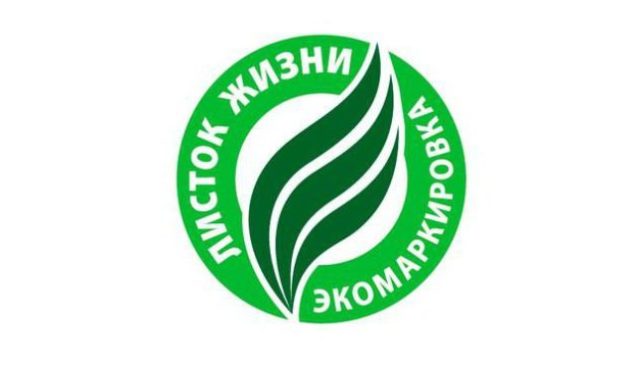 Задание 1 Определите, какие виды пластика НЕЛЬЗЯ сдавать на переработку в России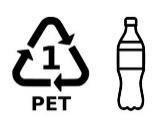 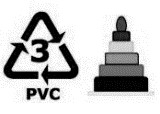 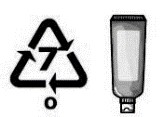 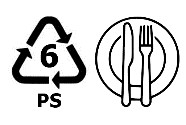 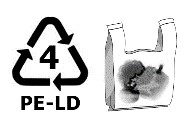 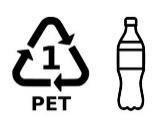 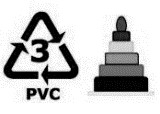 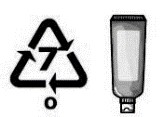 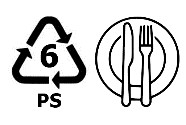 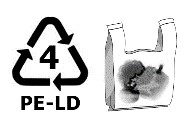 А)Б)В)Г) Д)Задание 2В целях предотвращения вредного воздействия отходов производства и потребления на здоровье человека и окружающую среду, а также вовлечения таких отходов в хозяйственный оборот в качестве дополнительных источников сырья реализуются мероприятия по раздельному сбору (накоплению) твёрдых коммунальных отходов. Определите, какие отходы необходимо выбрасывать в синий контейнер, какие в серый, а какие нельзя выбрасывать в эти контейнеры.  Ответ: 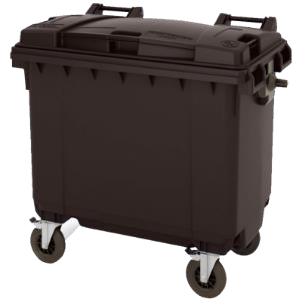 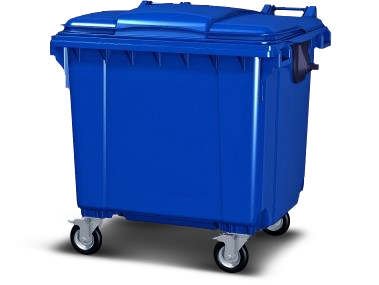 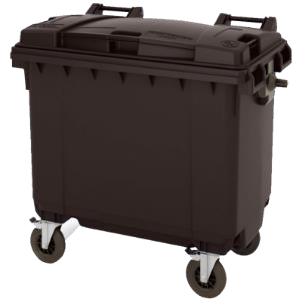 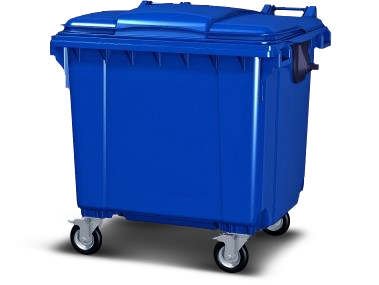 Задание 3Что нужно знать об этичном потреблении, чтобы не покупать вредные для здоровья и окружающей среды товары? Правильно, нужно разбираться в экомаркировке. Каждая страна имеет свою маркировку, которая обозначает экологичность материалов, из которых создан товар. Соотнесите страну со своей экомаркировкой. КЛЮЧИ Задание 4О чём информирует знак, изображённый на упаковке товара? 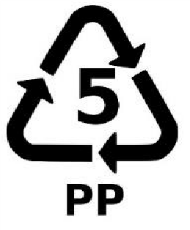 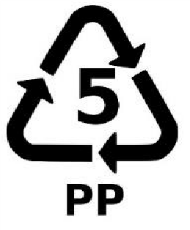 а) о гарантии приёма и вторичной переработки упаковочного материала б) упаковочный материал частично или полностью изготовлен из вторичного сырья в) о типе пластмассы упаковочного материала г) упаковочный материал изготовлен из бумаги или картона  Задание 5Какой из нормативных правовых документов определяет систему государственных мер по обеспечению прав на благоприятную окружающую среду? а) Федеральный закон «О защите населения и территорий от чрезвычайных ситуаций природного и техногенного характера» б) Федеральный закон «Об экологической экспертизе» в) Федеральный закон «Об охране окружающей среды» Задание 6Определите, что НЕЛЬЗЯ выбрасывать в серый или синий мусорный контейнер                                                          а) бумага б) пищевые отходы                                                                                                                                                              в) бумажные стаканчики                                                                                                                                                      г) изделия из хрусталя Задание 7Всемирный день окружающей среды отмечают а) ежегодно  б) раз в два года                                                                                                                                                                        в) 5 июня                                                                                                                                                                                 г) во вторую среду октября Задание 8Соотнести экологические знаки, предназначены для информирования приобретателей об экологической чистоте товаров, а также о безопасных для окружающей среды способах их использования и утилизации, с их обозначениемЗадание 9О чём информирует знак?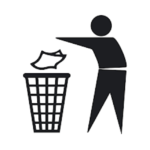 а) Знак “Переработки- раздельного сбора и сортировки”б) Знак “Выкидывать в мусорное ведро”в) Знак “Вредно для здоровья!”Задание 10О чём информирует знак?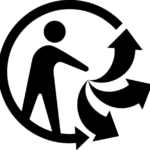 а) Знак “Переработки- раздельного сбора и сортировки”б) Знак “Выкидывать в мусорное ведро”в) Знак “Вещество опасное для окружающей среды”Задание 11О чём информирует знак?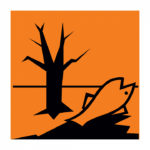 а) Знак “Переработки- раздельного сбора и сортировки”б) Знак “Выкидывать в мусорное ведро”в) Знак “Вещество опасное для окружающей среды”Задание 12О чём информирует знак?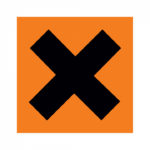 а) Знак “Переработки- раздельного сбора и сортировки”б) Знак “Выкидывать в мусорное ведро”в) Знак “Вредно для здоровья!”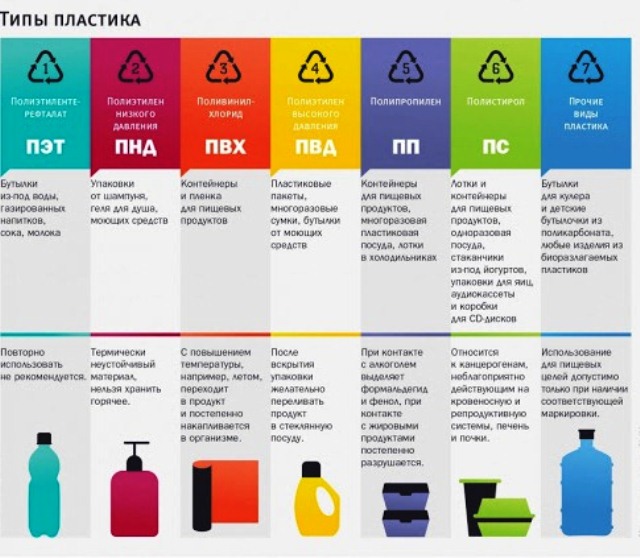 Внутри геометрической фигуры проставляется цифра от 1 до 7 или буквы, обозначающие код пластика.ПЭТ 01 – упаковки для соков, сыпучих продуктов, выполненные из полиэтилентерфталата;ПВП 02 – фасовочные пакеты, канистры, емкости для моющих средств из полиэтилена высокой плотности;ПВХ 03 – один из видов пластика, не подлежащего переработке;ПНП 04 – полиэтилен низкой плотности используют для производства труб, бутылок;ПП 05 – из полипропилена производят крышки для бутылок, банок, одноразовую посуду;ПС 06 – полистирольный материал удобен для упаковки мясной или яичной продукции;Другое 07 – упаковки изготовлены из смеси разных видов пластика, которые не поддаются переработке.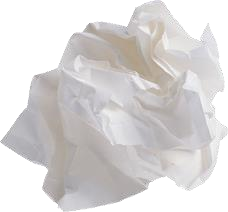 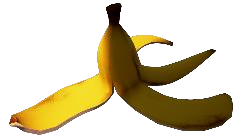 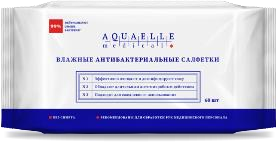 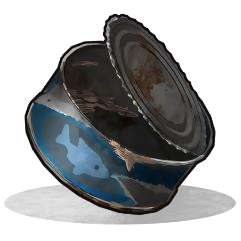 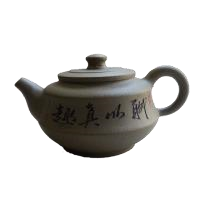 Бумага Пищевые отходы Средства личной гигиены Металл Изделия из керамики 1.	 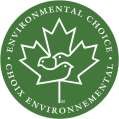 2.	 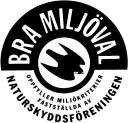 3.	 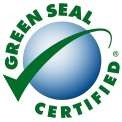 4.	 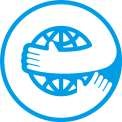 5.	 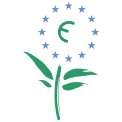 6.	 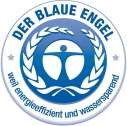 7.	 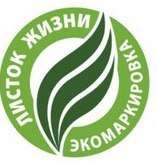 8.	 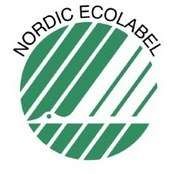 9. 	 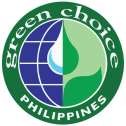 10.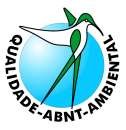 А ШВЕЦИЯ Б СКАНДИНАВИЯ В США Г ФИЛИППИНЫ Д ЕВРОСОЮЗ Е РОССИЯ Ж КАНАДА З БРАЗИЛИЯ И ЯПОНИЯ К ГЕРМАНИЯ 1 2 3 4 5 6 7 8 9 10 Ж А В И Д К Е Б Г З Экологические знаки Экологические знаки Значение знака Значение знака Значение знака А.  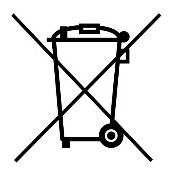 1.  Знак, информирующий о пригодности пластикового изделия для контакта с пищевыми продуктами Знак, информирующий о пригодности пластикового изделия для контакта с пищевыми продуктами Б.  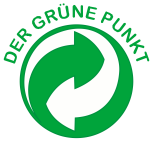 2.  Знак «Зелёная точка» Знак «Зелёная точка» В.  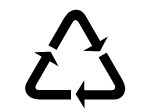 3.  Знак «Петля Мебиуса» Знак «Петля Мебиуса» Г.  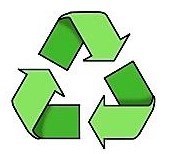 4.  Знак 	перерабатываемого пластика Знак 	перерабатываемого пластика Д.  5.  Знак, указывающийна необходимость отдельногосбора 	ивыброса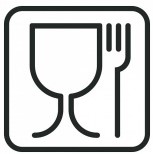 использованныхисточниковпитания 	(ламп,батареек 	иаккумуляторов),содержащихнекоторые опасные веществанекоторые опасные веществаА Б В Г Д 5 2 4 3 1 